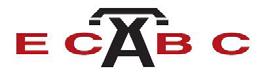 Education Coordinator (Office Administration)Electrical Contractors Association of British Columbia,Burnaby, BCSalary: $40,000 plus benefitsPOSITION SUMMARY This is a full-time Maternity Leave Position: Starting immediately to April 23, 2018. The Education Coordinator’s main responsibility is to provide exceptional administrative and operational support to ECA’s Educational Programs, Instructors and Education Consultant.  HOURSOffice Hours, Monday to Friday: 8:00 am to 4:30 pm. Some evening and early morning hours will be required.Start Date: ImmediatelyPRINCIPAL DUTIESAdministrative SupportUpdate and maintain statistics for all educational programs and coursesTeam leader for courses and seminarsOperational SupportPrepare mini-budgets for courses as requiredWork as a team to ensure the smooth functioning of the officeOrganize courses and seminars registrations with venues and online notificationsMaintain and update CRM system (Membee)Continuous improvement: create and/or improve office systems and approaches to increase efficiency, effectiveness and/or customer serviceSTATEMENT OF QUALIFICATIONSEducation & ExperienceMinimum completion of college administrative program or equivalent education and experience.5+ years of experience in office administration support and administrative assistant dutiesMinimum keyboarding speed of 50wpm5+ years of experience in a customer service orientated positionCompetent computer skills primarily in MS Office (Windows, Outlook, Excel, Word and PowerPoint)Mac/Apple products experience an assetRequired Knowledge, Skills, AbilitiesMust have strong written, verbal, and editing skillsHigh level of accuracy in the performance of tasks and functionsAbility to analyze, evaluate and prioritize activities and projectsExcellent customer service skills, communication and organizational skillsAbility to meet frequent deadlines and work well under pressureAbility to work independently and with othersAbility to exercise and perform common sensePrevious event planning experience an assetHigh level proficient minute taking skillsKnowledge of ECABC’s policies and procedures an assetAre you interested in applying for this job?  Tell us about your work experience. Call 604.294.4123 (ext.106). We also ask that you please email a cover letter and resume to recruitment@eca.bc.ca Please ensure references are available upon request.Website: www.eca.bc.ca